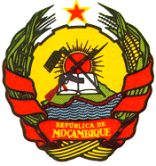 REPÚBLICA DE MOÇAMBIQUE___________SECRETARIADO DO CONSELHO DE MINISTROSAos Órgãos de InformaçãoO Conselho de Ministros realizou, no dia 09 de Julho de 2019, a sua 23.ª Sessão Ordinária. Nesta Sessão, o Governo apreciou e aprovou o Decreto que revê o Decreto n.º 13/2007, de 30 de Maio, que cria a Administração Nacional de Estradas (ANE).A revisão do Decreto visa ajustar as atribuições, competências e funcionamento da Administração Nacional de Estradas ao estabelecido no Decreto nº. 41/2018, de 23 de Julho, que aprova o regime jurídico de organização e funcionamento dos Institutos, Fundações e Fundos Públicos, e nomeadamente, conferir poder  a ANE para penalizar  usuários cujas  acções concorram para a degradação das estradas, permitindo a preservação das zonas de proteção parcial das mesmas.O Governo apreciou ainda as informações sobre:O estágio da preparação do XIV Festival Nacional dos Jogos Desportivos Escolares – Manica 2019; O Projecto do IV Encontro Nacional da Juventude;O balanço de realização da Prova de Vida dos Funcionários e Agentes do Estado em 2018;O Simpósio sobre Estratégias para o Desenvolvimento Integrado das Zonas Áridas.Maputo, 09 de Julho de 2019